Пояснительная записка    В наше время невозможно переоценить роль ИКТ в жизни как взрослых, так и детей. Они прочно вошел в нашу жизнь, неся не только доброе и вечное, но и определённый процент негатива, так как  первая часть аббревиатуры ИКТ, а именно «информационно»,  непосредственно связана с поиском необходимых данных, наглядности в сети Интернет.   По результатам проведенного «Лабораторией Касперского» опроса 47% родителей отмечают, что их дети сталкиваются с нежелательным контентом в Интернете. Остальные респонденты (53%) не знают, какой опасности подвергаются несовершеннолетние в Сети. Чаще всего родители хотят оградить своих детей от сайтов для «взрослых» (49%). Реже это компьютерные вирусы и шпионские программы (23%), а также недоброжелательно настроенные пользователи (15%). Угрозы, от которых родители хотят оградить детей 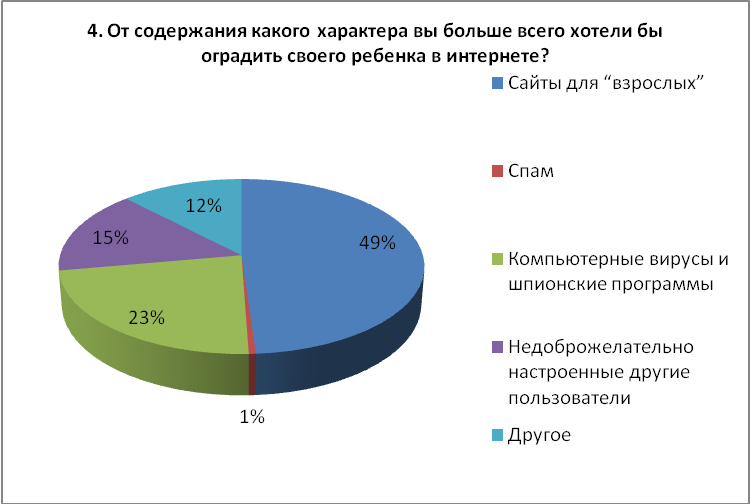     Большинство опрошенных родителей ограничивают время пребывания детей в Интернете (86%), а также запрещают своему ребенку публикацию каких-либо личных данных в Сети (83%). «Результаты проведенного опроса свидетельствуют об актуальности проблемы защиты детей от нежелательного контента в Интернете.     Каждый день появляется более 70 000 новых вредоносных программ, киберпреступники продолжают оттачивать мастерство социальной инженерии, и простого запрета со стороны родителей нередко недостаточно для того, чтобы оградить ребенка от опасных ресурсов.   Показатель времени пребывания детей в Интернете слишком высок, он и  помог раскрыть тёмную сторону мировой сети. Анонимность Интернета и лёгкость в создании вымышленных личностей открыли широкую дорогу для сетевых хищников, воров личных данных, хакеров и других мошенников.    Так как дети и подростки обычно не осведомлены о хитростях и техниках, которые эти "хищники" применяют, чтобы обмануть свои жертвы, и так как большинство используют интернет в повседневной жизни, то молодые люди рискуют в большей степени, чем другие пользователи Интернета.    Использование Интернета детьми без присмотра может привести к таким последствиям: - В последнее время значительно участились случаи, когда программы - «дозвонщики» самостоятельно набирают дорогостоящие телефонные номера, создавая новое модемное подключение. Вы узнаете об этом только тогда, когда Вам приходит крупный телефонный счет.- Дети очень любят общение в чатах. Однако при таком общении ребенку сложно увидеть истинное лицо человека, с которым они общаются. Если же такая виртуальная беседа приводит к личной встрече, последствия могут оказаться печальными. - Дети рискуют, в одиночку посещая игровые страницы, так как множество из них являются пиратскими сайтами с большим количеством порнографической рекламы в виде всплывающих окон. Такие окна автоматически появляются на экране и часто содержат изображения, которые абсолютно не рекомендуются к детскому просмотру.   По имеющимся данным, в России более 9 млн пользователей Интернета ещё не достигли возраста 14 лет. Из них 25% детей ходят в Интернет под присмотром родителей, 75% бороздят его просторы в свободном плавании. Причем оказалось, что 48% детской аудитории Рунета не сталкиваются с ресурсами нежелательного содержания. В то же время 39% детей просматривали порносайты, 19% - наблюдали сцены насилия, 16%- интересовались азартными играми, 14%- наркотическими веществами, 11%-экстремизмом или национализмом. Поэтому необходимо научить ребенка пользоваться Интернетом, уберечь его от виртуальных недоброжелателей и вполне реальных неприятностей.    Согласно российскому законодательству информационная безопасность детей – это состояние защищенности детей, при котором отсутствует риск, связанный с причинением информацией, в том числе распространяемой в сети Интернет, вреда их здоровью, физическому, психическому, духовному и нравственному развитию (Федеральный закон от 29.12.2010 № 436-ФЗ "О защите детей от информации, причиняющей вред их здоровью и развитию"). Преодолеть нежелательное воздействие компьютера возможно только совместными усилиями учителей, родителей и самих  учащихся.Данная программа рассчитана на период с 2020 по 2023 учебный год.Для организации безопасного доступа к сети Интернет в школе созданы следующие условия:В МКОУ «Солдатско – Степновская СШ»  разработаны и утверждены:РЕГЛАМЕНТ по работе учителей и школьников в сети Интернет ПРАВИЛА использования сети Интернет ИНСТРУКЦИЯ пользователя по безопасной работе в сети Интернет. ИНСТРУКЦИЯ  о порядке действий при осуществлении контроля за использованием учащимися гимназии сети Интернет. КЛАССИФИКАТОРы информации, доступ к которой учащихся  школы запрещен и разрешен.2. Контроль использования учащимися сети Интернет осуществляется с помощью программно-технических средств и визуального контроля. 3. Ведется журнал учета работы в Интернет.1.  Нормативно-правовая базаПрограмма разработана с учетом требований законов РФ: «Об образовании в Российской Федерации», Закон РФ от 29.12.2012г.     № 273- ФЗ;Федеральный закон Российской Федерации от 29 декабря 2010 г. № 436-ФЗ «О защите детей от информации, причиняющей вред их здоровью и развитию»; «Санитарно-эпидемиологических требований к условиям и организации обучения в общеобразовательных учреждениях» СанПин 2.4.2.2821-10;Цели, задачи, основные мероприятия реализации  программыЦель: обеспечения информационной безопасности детей и подростков при обучении, организации внеучебной деятельности и свободном использовании современных информационно-коммуникационных технологий (в частности сети Интернет)Задачи:формирование и расширение компетентностей работников образования в области медиабезопасного поведения детей и подростков;формирования информационной культуры как фактора обеспечения информационной безопасности;изучение с нормативно-правовых документов по вопросам  защиты детей от информации, причиняющей вред их здоровью и развитию;формирование знаний в области безопасности детей использующих Интернет;организации просветительской работы с родителями и общественностью.Содержание программы  Одной из важных задач является создание и функционирование качественных интернет-ресурсов для детей. Сегодня крайне необходимо инициирование и создание новых «детских» ресурсов интернета в сфере образования и культуры. Чтобы интернет стал более безопасным для подрастающего поколения, сегодня необходима новая стратегия создания гуманного «детского» киберпространства.   Выработка единой стратегии безопасности возможна только совместными усилиями всех участников образовательного процесса: прежде всего педагогических работников (классных руководителей – без их помощи невозможно обучение двух других категорий пользователей сети Интернет), родителей и учащихся, поэтому программа предполагает работу по трём направлениям. Ни для кого не секрет, что для того, чтобы обучить детей, нужно чтобы правила безопасного поведения в сети Интернет усвоили взрослые (учителя и родители).Работа с педагогическим коллективом   Обучение педагогических работников может проводиться в форме мастер-классов, семинаров, круглых столов, в рамках которых должны рассматриваться проблемы информационной безопасности личности в сети Интернет, нежелательный контент и меры борьбы с ним, виды и формы информационно-психологического воздействия и методы защиты от него, правила и нормы речевого этикета, причины возникновения девиантного поведения детей и методы работы по их профилактике и устранению. Прежде чем начать работу по предлагаемому плану необходимо ознакомить педагогов с планом обучения родителей и учащихся.Необходимую информацию можно найти на сайтах: «Школьный сектор. Права и дети в Интернете» (schoolsectorp.wordpress.com), «Безопасность»  (sos-ru.info), «Безопасный Интернет»  (saferinternet.ru).Работа с родителями    Достичь высоких результатов в воспитании невозможно без привлечения родителей. Очень часто родители не понимают и недооценивают угрозы, которым подвергаются их дети, находящиеся в сети Интернет. Некоторые из них считают, что это лучше, чем прогулки в сомнительных компаниях. Родители, с ранних лет обучая ребёнка основам безопасности дома и на улице, не оттают себе отчёта в том, что он абсолютно беззащитен перед потоком информации из Интернета. Наша задача – выработать в нём критическое мышление.  С родителями необходимо вести постоянную разъяснительную работу, т.к. без понимания родителями данной проблемы невозможно её устранить силами только образовательного учреждения. Формы работы с родителями разнообразны: выступления на родительских собраниях, индивидуальные беседы, информация на сайте гимназии, встречи со специалистами-информатиками, психологами, семинарские занятия.Одной из задач обеспечения защиты детей в интернете является решение проблемы контентной фильтрации. Многие российские фирмы предоставляют специальные программы по фильтрации информации. Так, например, известная фирма А. Касперского представляет целый ряд программ для родительского контроля детей в Интернете. Только каждый десятый (11%) использует специальные программы с функцией Родительского контроля для ограничения определенного содержания в Интернете. Поэтому  рекомендуется всем родителям ознакомиться с функцией «Родительского контроля», которая входит в состав некоторых программ, в том числе и Kaspersky Internet Security 2012». Функция «Родительский контроль» позволяет контролировать время использования компьютера и Интернета ребенком, запуск определенных программ, ограничивать загрузку файлов из Интернета, а также контролировать общение в социальных сетях. Кроме того, Родительский контроль позволяет просматривать статистические отчеты о действиях, совершенных ребенком на компьютере. Работа с учащимисяРабота в этом направлении должна вестись в зависимости от возрастных особенностей: начальное звено (2-4 класс), среднее (5-9 класс), старшее (10-11 класс). На каждом этапе необходимы специальные формы и методы  обучения в соответствии с возрастными особенностями. Формирование навыков информационной безопасности и культуры должно проводиться не только на уроках информатики, но и на других предметах (например, обществознания, права, ОБЖ и т.д.), а также и во внеурочной деятельности.   	Классными руководителями может быть проведено он-лайн-знакомство со следующими  сайтами в кабинете информатики: «Школьный сектор. Права и дети в Интернете» (schoolsectorp.wordpress.com). Данный детский правовой сайт состоит из двух основных частей: игровой и информационной. В игровой — ситуации, иллюстрирующие юридические проблемы, с которыми мы сталкиваемся в жизни. Помощники — забавные персонажи, которые могут стать друзьями.«Безопасность. Правила безопасности в повседневной жизни»  (sos-ru.info). На сайте систематизировано и выложено много собранной из различных источников полезной и практичной информации по безопасности жизнедеятельности.           «Безопасный Интернет»  (saferinternet.ru). Портал Российского Оргкомитета по проведению Года Безопасного Интернета.Одним из наиболее значимых пунктов данной программы является создание «Совета по Интернет-безопасности», в рамках которого учащиеся будут изучать и создавать проекты по данной тематике, проводить заседания, выступать с докладами, что позволит воспитать не только культуру общения в сети, но и привить нравственность, ответственность за использование и передачу информации.	Неделя безопасного Интернета проводится в целях привлечения внимания к проблеме детей и взрослых в сети Интернет. Предметная неделя как форма методической, учебной и внеклассной работы представляет собой комплекс взаимосвязанных мероприятий, предлагает разнообразные формы деятельности, способствует личностному развитию учащихся. Сценариями предлагаемых внеклассных мероприятий, классных часов, бесед изобилуют учительские и школьные сайты, а также сайты педагогических сообществ.Интернет-ресурсыhttp://copy.yandex.net/?tld=ru&text=http://copy.yandex.net/?tld=ru&text=%2520.doc&fmode=envelope&lr=10940&mime=doc&l10n=ru&sign=d1ef35bb90f74f9c63fb773e427c7906&keyno=0http://bluka.web-box.ru/programma-po-obucheniju-bezopasnosti-v/http://www.bibliofond.ru/view.aspx?id=563232http://www.bezpeka.com/ru/news/2008/09/05/6401.htmlhttp://knowledge.allbest.ru/pedagogics/2c0a65625b2ad68b4c43a88521306d26_0.htmlhttp://school3prwp.narod.ru/index/0-13http://www.ht.ua/pr/76713.htmlhttp://ipk.68edu.ru/docs/bezopasnostdeti/nedelya-internet.pdfhttp://www.schoolsectorp.wordpress.comhttp://www.sos-ru.infohttp://www.saferinternet.ruhttp://www.maminklub.lv/mk/20121011-361661-bezopasnost-detei-v-seti-strashnee-virusov-tol-ko-pornografiia/ (картинка на странице 2)№ п/пНаименование мероприятияСроки Ответственные 1.Ознакомление с рекомендациями по Интернет-безопасности для родителей и детей Ежегодно августКлассные руководители2.Беседы со специалистом в области ИКТ:«Защита  компьютера,  репутации и секретной личной информации»;«Надежные пароли, безопасные веб-сайты,  фишинговые сообщения электронной почты, ссылки или телефонные звонки»;«Защита финансовой информации в Интернете. Полезные Интернет-ресурсы»«Безопасное использование социальных сетей»«Защита от вредоносного ПО»В течение годаЗаместитель директора по ВР, учитель информатики3.Самообразование учителей по данной теме с использованием полезных Интернет-ресурсовВ течение годаЗам. директора по УР4.Индивидуальные беседыПо мере необходимостиЗам. директора по УР№ п/пНаименование мероприятияСроки Ответственные 1.Ознакомление с рекомендациями для родителей различных возрастных категорий детейЕжегодно сентябрь-октябрьКлассные руководители2.Общешкольное родительское собрание на тему: «Быть или не быть Интернету в компьютере вашего ребенка?»Декабрь 2014Заместитель директора по ВР, учитель информатики3. Анкетирование «Знают ли родители, с кем общается их ребенок в сети?»Ежегодно Классные руководители4.Индивидуальные беседыПо мере необходимостиКлассные руководители5.Обновление информация на сайте гимназииПо мере необходимостиОтветственный за обновление информации на сайте6.Беседы со специалистом в области ИКТ:«Защита  компьютера,  репутации и секретной личной информации»;«Надежные пароли, безопасные веб-сайты,  фишинговые сообщения электронной почты, ссылки или телефонные звонки»;«Защита финансовой информации в Интернете. Полезные Интернет-ресурсы»«Безопасное использование социальных сетей»«Защита от вредоносного ПО»В течение годаЗаместитель директора по ВР, учитель информатики7.Беседы с психологом об Интернет-зависимостиПо мере необходимостиПсихолог, классные руководители8.Родительское собрание: «Интернет: плюсы и минусы»март Заместитель директора по ВР, учитель информатики№ п/пНаименование мероприятияВозрастная категорияСроки Ответственные 1.Тематическое анкетирование учащихся5-11 классыежегодноклассные руководители2.Ознакомление с памятками для учащихся начальной школы1-4 классыежегодноклассные руководители3.Уроки безопасности работы в Интернет для учащихся 1–4, 5–9, 10– 11 классов.1-11 классыежегодносентябрьклассные руководители 4.Классные часы, задачей которых является ознакомление учащихся с опасностями, которые подстерегают их в Интернете: «Безопасность в сети Интернет»«Развлечения и безопасность в Интернете», «Темная сторона Интернета» «Опасности в Интернете» «Как обнаружить ложь и остаться правдивым в Интернете», «Остерегайся мошенничества в Интернете»  (5-6 кл.)(7-8 кл.)(9-11 кл.)в течение годаклассные руководители5.Проведение круглого стола «Основы безопасности в сети Интернет»9-11 кл.ежегодно декабрьзаместитель директора по ВР, учитель информатики6.Игра-путешествие «Весёлый Интернет» (обзор детских сайтов) – возраст младшие школьники.- Экспресс-опрос «Детки в сетке».- Памятки и буклеты для детей:«Защити себя сам!» (советы детям для безопасного поиска в Интернете). «Безопасный Интернет – детям» «Интернет-ресурсы для детей» (полезные сайты).1-4 классыв течение годаклассные руководители, учитель информатики7.На уроках информатики провести беседы, диспуты: «Безопасность при работе в Интернете», «О личной безопасности в Интернет», «Сетевой этикет», «Этика сетевого общения» «Форумы и чаты в  Интернет», «Информационная безопасность сетевой технологии работы» (7-8 классы)(9-11 классы)в течение годаучитель информатики8.Конкурс плакатов «Учись вести себя в Сети»5-11 классыежегодномартучитель изобразительного искусства, учитель информатики9.Внеклассное мероприятие «Сказка о золотых правилах безопасности в сети Интернет»5-6 классыежегоднофевральзаместитель директора по ВР, учитель информатики10.Проведение итогового анкетирования «Безопасный Интернет»5-11 классыежегодномай классные руководители11.Неделя безопасного Интернета к Международному Дню безопасного Интернета5-11 классы ежегоднофевральзаместитель директора по ВР, учитель информатики12.Создание Совета по Интернет-безопасности9-11 классыянварь 2014заместитель директора по УР, учитель информатики